Western Australia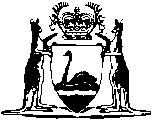 Public Service Appeal Board Act 1920		This Act was repealed by the Public Service Appeal Board Act Repeal Act 1977 s. 3 (No. 18 of 1977) as at 1 Sep 1978.		There are no Word versions of this Act, only PDFs in the Reprinted Acts database are available.